Lampiran 1Nama PerusahaanLampiran 2Statistik DeskriptifUji Statistik Deskriptif Sebelum Pembuangan SampelUji Statistik Deskriptif Setelah Pembuangan SampelLampiran 3Hasil Uji Asumsi KlasikUji NormalitasUji Normalitas Normal Menggunakan Unstandardized ResidualUji Normalitas yang tidak Normal Uji Normalitas Normal Menggunakan Unstandardized Residual Uji MultikolinearitasUji AutokeralsiUji Heteroskedastisitas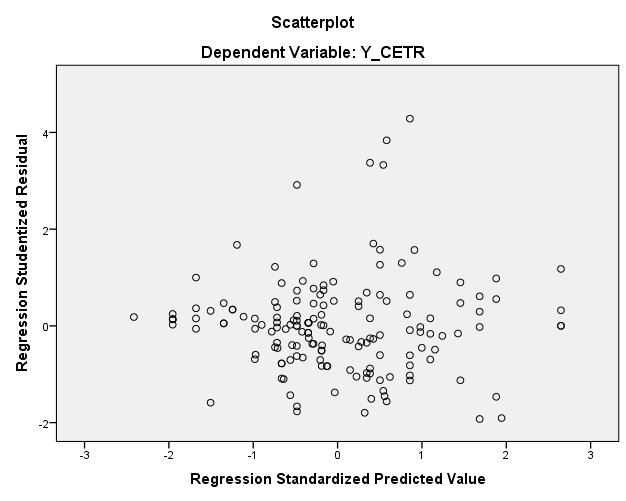 Lampiran 4Hasil Uji Hipotesis Koefisiensi Determinasi (R2)Uji tUji fNoKode PerusahaaanNama Perusahaan1ADESPT. AKSHA WIRA INTERNATIONAL Tbk2AGIIPT. ANEKA GAS INDUSTRI3AKPIPT. Argha Karya Prima Tbk4AMFGPT. ASHIMAS FLAT GLASS Tbk5ASIIPT. ASTRA INTERNASIONAL Tbk6AUTOPT. ASTRA OTOPARTS Tbk7CEKAPT. CAHAYA KALBAR Tbk8DLTAPT. DELTA DJAKARTA Tbk9GGRMPT. GUDANG DARAM Tbk10HMSPPT HANJAYA MANDALA SAMPOERNA Tbk.11ICBPPT INDOFOOD CBP SUKSES MAKMUR Tbk12IGARPT. CHAMPION PACIFIC INDONESIA Tbk13INAIPT. INDAL ALUMUNIUM INDUSTRI Tbk14INDFPT. INDOFOOD SUKSES MAKMUR Tbk15INTPPT . INDOCEMENT TUNGGAL PRAKARSA Tbk16JPFAPT. JAPFA COMFEED INDONESIA Tbk17KAEFPT. KIMIA FARMA (PERSERO) Tbk18KBLIPT. KMI WIRE and CABLE Tbk19LMSHPT. LIONMESH PRIMA Tbk20MERKPT Merck Tbk21MLBIPT. MULTI BINTANG INDONESIA Tbk22PICOPT. PELANGI INDAH CANINDO Tbk23ROTIPT.  NIPPON INDOSARI CORPINDO Tbk24SCCOPT. SUPREME CABLE MANUFACTURING &COMMERCE Tbk25SKBMPT . SEKAR BUMI Tbk26SKLTPT.  SEKAR LAUT Tbk27SMGRPT. SEMEN PADANG INDONESIA (PERSERO) Tbk28SMSMPT. SELAMAT SEMPURNA Tbk29SQBBPT. TAISHO PHARMACEUTICAL INDONESIA Tbk30TCIDPT. MANDOM INDONESIA TBK31TOTOPT. SURYA TOTO INDONESIA TBK32TRISPT. TRISULA INTERNATIONAL Tbk33ULTJPT. ULTRAJAYA MILK INDUSTRY & TRADING COMPANY Tbk34UNVRPT. UNILEVER INDONESIA TBKDescriptive StatisticsDescriptive StatisticsDescriptive StatisticsDescriptive StatisticsDescriptive StatisticsDescriptive StatisticsNMinimumMaximumMeanStd. DeviationY_CETR170,0072,0028,288211,43670X1_KI17032,0098,0074,264717,21103X2_KOI17025,0080,0038,01769,78435X3_KOA1703,006,003,1353,39139X4_KRF170,001,00,1294,33665Valid N (listwise)170NMinimumMaximumMeanStd. DeviationY_CETR1589,000072,000028,3797479,9895535X1_KI15832,000098,000074,53797516,6720469X2_KOI15825,000080,000038,29113910,0148322X3_KOA1583,00006,00003,145570,4042127X4_KRF158,00001,0000,120253,3262916Valid N (listwise)158One-Sample Kolmogorov-Smirnov TestOne-Sample Kolmogorov-Smirnov TestOne-Sample Kolmogorov-Smirnov TestUnstandardized ResidualNN158Normal Parametersa,bMean.0000000Normal Parametersa,bStd. Deviation9.56791509Most Extreme DifferencesAbsolute.104Most Extreme DifferencesPositive.104Most Extreme DifferencesNegative-.047Kolmogorov-Smirnov ZKolmogorov-Smirnov Z1.308Asymp. Sig. (2-tailed)Asymp. Sig. (2-tailed).065One-Sample Kolmogorov-Smirnov TestOne-Sample Kolmogorov-Smirnov TestOne-Sample Kolmogorov-Smirnov TestOne-Sample Kolmogorov-Smirnov TestOne-Sample Kolmogorov-Smirnov TestOne-Sample Kolmogorov-Smirnov TestOne-Sample Kolmogorov-Smirnov TestY_CETRX1_KIX2_KOIX3_KOAX4_KRFNN158158158158158Normal ParametersaMean2.837975E17.453797E13.829114E13.145570E0.120253Normal ParametersaStd. Deviation9.9895535E01.6672047E11.0014832E1.4042127.3262916Most Extreme DifferencesAbsolute.142.119.271.508.524Most Extreme DifferencesPositive.142.080.271.508.524Most Extreme DifferencesNegative-.085-.119-.235-.359-.356Kolmogorov-Smirnov ZKolmogorov-Smirnov Z1.7821.4983.4066.3826.580Asymp. Sig. (2-tailed)Asymp. Sig. (2-tailed).003.022.000.000.000One-Sample Kolmogorov-Smirnov TestOne-Sample Kolmogorov-Smirnov TestOne-Sample Kolmogorov-Smirnov TestUnstandardized ResidualNN158Normal Parametersa,bMean.0000000Normal Parametersa,bStd. Deviation9.56791509Most Extreme DifferencesAbsolute.104Most Extreme DifferencesPositive.104Most Extreme DifferencesNegative-.047Kolmogorov-Smirnov ZKolmogorov-Smirnov Z1.308Asymp. Sig. (2-tailed)Asymp. Sig. (2-tailed).065ModelModelCollinearity StatisticsCollinearity StatisticsModelModelToleranceVIF1(Constant)1X1_KI,9111,0981X2_KOI,9551,0471X3_KOA,9201,0871X4_KRF,9821,019ModelDurbin-Watson11.906aRR SquareAdjusted R SquareStd. Error of the Estimate.287a.083.0599.6921789ModelModelUnstandardized CoefficientsUnstandardized CoefficientsStandardized CoefficientstSig.ModelModelBStd. ErrorBetatSig.1(Constant),384,1003,862,0001KI-,044,050-,072-,889,3751KOI-,011,134-,007-,081,9361KOA-,023,022-,088-1,076,2831KRF,037,025,1191,463,145ANOVAaANOVAaANOVAaANOVAaANOVAaANOVAaANOVAaModelModelSum of SquaresdfMean SquareFSig.1Regression1294.6504323.6633.445.010b1Residual14372.56515393.9381Total15667.215157